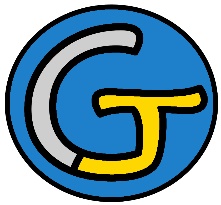 Rallye Lecture Cycle 3C’est l’amour...Tullio Corda (éditions Lire C’est Partir)C’est l’amour...Tullio Corda (éditions Lire C’est Partir)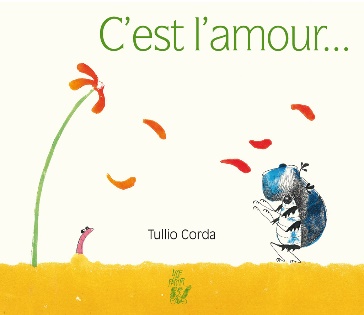 1 - Comment s’appelle le scarabée ?	a) Il s’appelle René.	b) Il s’appelle Boris.	c) Il s’appelle Vladimir.1 - Comment s’appelle le scarabée ?	a) Il s’appelle René.	b) Il s’appelle Boris.	c) Il s’appelle Vladimir.6 - Quel insecte est Cléopâtre ?	a) C’est une abeille.	b) C’est une araignée.	c) C’est un papillon.2 - Que fait le scarabée en rentrant chez lui ?	a) Il cueille des fleurs.	b) Il écrit une histoire.	c) Il roule sa boule.2 - Que fait le scarabée en rentrant chez lui ?	a) Il cueille des fleurs.	b) Il écrit une histoire.	c) Il roule sa boule.7 - De quoi Cléopâtre traite-t-elle le scarabée ?	a) De « pisse-partout ».	b) De « vilain cochon ».	c) De « roule-caca ».3 - Comment s’appelle le lombric que rencontre alors le scarabée ?	a) Il s’appelle Éric.	b) Il s’appelle Dominique.	c) Il s’appelle Philippe.3 - Comment s’appelle le lombric que rencontre alors le scarabée ?	a) Il s’appelle Éric.	b) Il s’appelle Dominique.	c) Il s’appelle Philippe.8 - Que conseille le lombric au scarabée ?	a) D’offrir un cadeau à Cléopâtre.	b) D’oublier Cléopâtre.	c) De se venger de Cléopâtre.4 - Qu’annonce le lombric au scarabée ?	a) Qu’il va bientôt pleuvoir.	b) Que le printemps est arrivé.	c) Qu’un loup rôde dans la forêt.4 - Qu’annonce le lombric au scarabée ?	a) Qu’il va bientôt pleuvoir.	b) Que le printemps est arrivé.	c) Qu’un loup rôde dans la forêt.9 - Que fait alors le scarabée ?	a) Il réalise un joli dessin.	b) Il compose une superbe musique. 	c) Il écrit un magnifique poème.5 - Pourquoi le scarabée se casse-t-il la figure ?	a) Car il regardait une marguerite.	b) Car il s’est endormi en marchant.	c) Car il a marché sur son lacet.5 - Pourquoi le scarabée se casse-t-il la figure ?	a) Car il regardait une marguerite.	b) Car il s’est endormi en marchant.	c) Car il a marché sur son lacet.10 - Pourquoi Cléopâtre se met-elle à nouveau en colère ?	a) À cause de la tête du scarabée.	b) À cause du cadeau du scarabée.	c) À cause de l’odeur du scarabée.Rallye Lecture Cycle 3Rallye Lecture Cycle 3Rallye Lecture Cycle 3Rallye Lecture Cycle 3Rallye Lecture Cycle 3C’est l’amour...Tullio Corda (éditions Lire C’est Partir)C’est l’amour...Tullio Corda (éditions Lire C’est Partir)C’est l’amour...Tullio Corda (éditions Lire C’est Partir)C’est l’amour...Tullio Corda (éditions Lire C’est Partir)C’est l’amour...Tullio Corda (éditions Lire C’est Partir)C’est l’amour...Tullio Corda (éditions Lire C’est Partir)C’est l’amour...Tullio Corda (éditions Lire C’est Partir)C’est l’amour...Tullio Corda (éditions Lire C’est Partir)CORRECTIONCORRECTIONCORRECTIONCORRECTIONCORRECTION1 - Comment s’appelle le scarabée ?c) Il s’appelle Vladimir.1 - Comment s’appelle le scarabée ?c) Il s’appelle Vladimir.1 - Comment s’appelle le scarabée ?c) Il s’appelle Vladimir.1 - Comment s’appelle le scarabée ?c) Il s’appelle Vladimir.1 - Comment s’appelle le scarabée ?c) Il s’appelle Vladimir.1 - Comment s’appelle le scarabée ?c) Il s’appelle Vladimir.1 - Comment s’appelle le scarabée ?c) Il s’appelle Vladimir.6 - Quel insecte est Cléopâtre ?c) C’est un papillon.6 - Quel insecte est Cléopâtre ?c) C’est un papillon.6 - Quel insecte est Cléopâtre ?c) C’est un papillon.6 - Quel insecte est Cléopâtre ?c) C’est un papillon.6 - Quel insecte est Cléopâtre ?c) C’est un papillon.6 - Quel insecte est Cléopâtre ?c) C’est un papillon.2 - Que fait le scarabée en rentrant chez lui ?c) Il roule sa boule.2 - Que fait le scarabée en rentrant chez lui ?c) Il roule sa boule.2 - Que fait le scarabée en rentrant chez lui ?c) Il roule sa boule.2 - Que fait le scarabée en rentrant chez lui ?c) Il roule sa boule.2 - Que fait le scarabée en rentrant chez lui ?c) Il roule sa boule.2 - Que fait le scarabée en rentrant chez lui ?c) Il roule sa boule.2 - Que fait le scarabée en rentrant chez lui ?c) Il roule sa boule.7 - De quoi Cléopâtre traite-t-elle le scarabée ?c) De « roule-caca ».7 - De quoi Cléopâtre traite-t-elle le scarabée ?c) De « roule-caca ».7 - De quoi Cléopâtre traite-t-elle le scarabée ?c) De « roule-caca ».7 - De quoi Cléopâtre traite-t-elle le scarabée ?c) De « roule-caca ».7 - De quoi Cléopâtre traite-t-elle le scarabée ?c) De « roule-caca ».7 - De quoi Cléopâtre traite-t-elle le scarabée ?c) De « roule-caca ».3 - Comment s’appelle le lombric que rencontre alors le scarabée ?a) Il s’appelle Éric.3 - Comment s’appelle le lombric que rencontre alors le scarabée ?a) Il s’appelle Éric.3 - Comment s’appelle le lombric que rencontre alors le scarabée ?a) Il s’appelle Éric.3 - Comment s’appelle le lombric que rencontre alors le scarabée ?a) Il s’appelle Éric.3 - Comment s’appelle le lombric que rencontre alors le scarabée ?a) Il s’appelle Éric.3 - Comment s’appelle le lombric que rencontre alors le scarabée ?a) Il s’appelle Éric.3 - Comment s’appelle le lombric que rencontre alors le scarabée ?a) Il s’appelle Éric.8 - Que conseille le lombric au scarabée ?a) D’offrir un cadeau à Cléopâtre.8 - Que conseille le lombric au scarabée ?a) D’offrir un cadeau à Cléopâtre.8 - Que conseille le lombric au scarabée ?a) D’offrir un cadeau à Cléopâtre.8 - Que conseille le lombric au scarabée ?a) D’offrir un cadeau à Cléopâtre.8 - Que conseille le lombric au scarabée ?a) D’offrir un cadeau à Cléopâtre.8 - Que conseille le lombric au scarabée ?a) D’offrir un cadeau à Cléopâtre.4 - Qu’annonce le lombric au scarabée ?b) Que le printemps est arrivé.4 - Qu’annonce le lombric au scarabée ?b) Que le printemps est arrivé.4 - Qu’annonce le lombric au scarabée ?b) Que le printemps est arrivé.4 - Qu’annonce le lombric au scarabée ?b) Que le printemps est arrivé.4 - Qu’annonce le lombric au scarabée ?b) Que le printemps est arrivé.4 - Qu’annonce le lombric au scarabée ?b) Que le printemps est arrivé.4 - Qu’annonce le lombric au scarabée ?b) Que le printemps est arrivé.9 - Que fait alors le scarabée ?c) Il écrit un magnifique poème.9 - Que fait alors le scarabée ?c) Il écrit un magnifique poème.9 - Que fait alors le scarabée ?c) Il écrit un magnifique poème.9 - Que fait alors le scarabée ?c) Il écrit un magnifique poème.9 - Que fait alors le scarabée ?c) Il écrit un magnifique poème.9 - Que fait alors le scarabée ?c) Il écrit un magnifique poème.5 - Pourquoi le scarabée se casse-t-il la figure ?a) Car il regardait une marguerite.5 - Pourquoi le scarabée se casse-t-il la figure ?a) Car il regardait une marguerite.5 - Pourquoi le scarabée se casse-t-il la figure ?a) Car il regardait une marguerite.5 - Pourquoi le scarabée se casse-t-il la figure ?a) Car il regardait une marguerite.5 - Pourquoi le scarabée se casse-t-il la figure ?a) Car il regardait une marguerite.5 - Pourquoi le scarabée se casse-t-il la figure ?a) Car il regardait une marguerite.5 - Pourquoi le scarabée se casse-t-il la figure ?a) Car il regardait une marguerite.10 - Pourquoi Cléopâtre se met-elle à nouveau en colère ?b) À cause du cadeau du scarabée.10 - Pourquoi Cléopâtre se met-elle à nouveau en colère ?b) À cause du cadeau du scarabée.10 - Pourquoi Cléopâtre se met-elle à nouveau en colère ?b) À cause du cadeau du scarabée.10 - Pourquoi Cléopâtre se met-elle à nouveau en colère ?b) À cause du cadeau du scarabée.10 - Pourquoi Cléopâtre se met-elle à nouveau en colère ?b) À cause du cadeau du scarabée.10 - Pourquoi Cléopâtre se met-elle à nouveau en colère ?b) À cause du cadeau du scarabée.Question1234455678910Points111111111111